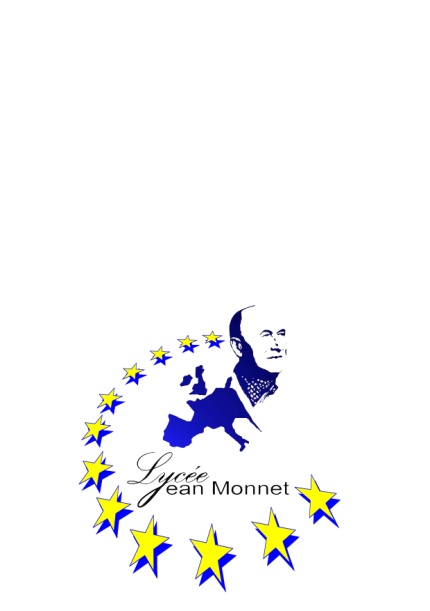 SECTION NRC - Promotion 2016/2018 OUVRAGES À COMMANDERÉconomieNATHAN – Economie 2ème annéeAUTEURS : Besson etc. Collection Réflexe ED 2016ISBN :978-2-09-164049-5DroitNATHAN – Droit BTS 2ème  année – Auteur(s) : JF Bocquillon et M. Mariage …Collection méthodes actives Éd.2017ISBN : 978-2-09-164827-9Management des entreprisesNATHAN Technique  Management des Entreprises BTS 2 année – AUTEURS : Chacon ; Gillet ; Gonnet ed. 2017ISBN :978-2-09-164835-4